Τα νέα της τάξης μας 18.03.2022ΓλώσσαΟλοκληρώσαμε τις ασκήσεις του κεφαλαίου στο Τετράδιο Εργασιών , σελίδες 24 & 25. Παρακολουθήσαμε μία παρουσίαση και μάθαμε ότι όταν βάζουμε την κατάληξη -τζής  σε μερικές λεξούλες μπορούμε να σχηματίσουμε ορισμένα επαγγέλματα: πχ Πώς λέγεται αυτός που πουλάει παγωτά; ΠαγωτατζήςΣπίτιΑντιγραφή & Ορθογραφία: Τζίτζικα, πιες  λίγο  ζεστό   τσάι. (4 φορές)Μην ξεχνάτε δαχτυλάκι κενό ανάμεσα στις λεξούλες. Όταν δεν μας χωράει, γράφουμε τη λεξούλα στην κάτω σειρά.Ανάγνωση: τις προτασούλες που βάλαμε στο βιβλίο.ΦωτοτυπίαΜαθηματικά ΣπίτιΣτο πράσινο τετράδιο να πραγματοποιηθούν οι παρακάτω πράξεις (αφήνοντας μία σειρά για την κάθε πράξη)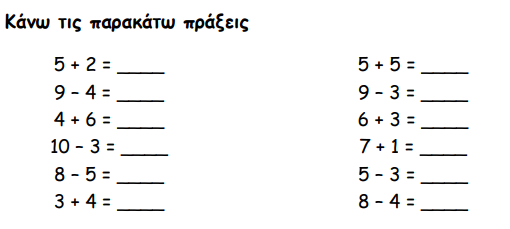 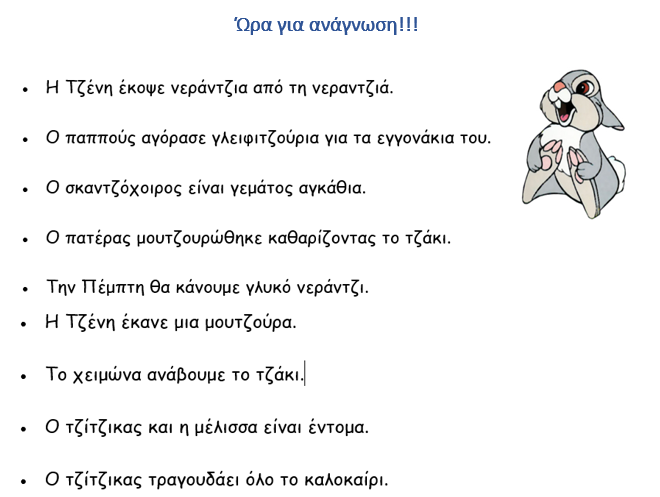 Καλό Σαββατοκύριακο!!!